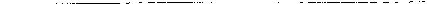 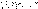 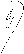 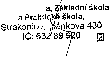 Název produktu Katalogové čísloMnožství Katalogové čísloMnožství Cena Potraviny - Plastová sou12rava 94238113 5 ks 895Kč Sada na 12ečení 94238250-1 2 ks 398Kč Ovoce a zelenina 942381456 2 ks 314 Kč Potraviny 12lastová sada E564660 2 ks 482 Kč Výroba cheeseburgerů E564670 2 ks 370Kč New Born Baby - Čurající 12anenka 136686 10 ks 1 990 Kč Kočárek 93469304S 4 ks 1156 Kč Babv Born - Hlubokv kočárek 681423568 3 ks 2 997 Kč Postýlka 12ro 12anenku 93469340 4 ks 1396 Kč Kufřík s nářadím 94232090 2 ks 798Kč Sada nářadí 8912137 1 ks 511 Kč Kovová sada nádobí E6713002 1 ks 278Kč Vysavač Rowenta 25024401 2 ks 778Kč Sekačka - Barva: červená 81219E 2 ks 408 Kč Fisher Price mluvící 12ejsek 03FPP64 2 ks 1398 Kč Fisher Price mluvící 12ejsek 03FPM72 2 ks 1398 Kč Plyšové chodící štěňátko OOPEP05210 4 ks 1 596 Kč Fisher Price - Hrací doktorský kufřík 03CDF77 2 ks 650 Kč Puzzle 100 - Frozen 2 8316366A 2 ks 184 Kč Puzzle hravé učení E0543917 2 ks 158 Kč 10848 LEGO DUPLO - Moje 12rvní kostky 1110848 4 ks 1 556 Kč 10861 LEGO DUPLO - Moje Qrvní Qocity 1110861 2 ks 848Kč 10870 LEGO DUPLO - Zvířátka z farmy 1110870 3 ks 660Kč 2304 LEGO DUPLO - Velká 12odložka 112304 5 ks 1345 Kč 10863 LEGO DUPLO - Můj Qrvní box se zvířátky 1110863 10863 LEGO DUPLO - Můj Qrvní box se zvířátky 1110863 3 ks 2 037 Kč Puzzle 4x12- Krtek a jeho Qřátelé 75333161 2 ks 334Kč Puzzle - Hledá se Dory 75333215 2 ks 334Kč Puzzle 24 - Big Baby 0054614 1 ks 185 Kč Puzzle 24 Big Baby ZOO 0054615 1 ks 185 Kč Puzzle 24 Maxi - Cars 1624432 1 ks 204Kč Puzzle 60 - Disney Princess 1626416 1 ks 185 Kč Ho12 HoQ jednorožec E9007108 2 ks 1114 Kč Hop Hop koník E9006981 1 ks 557Kč Doprava - Dodání kurýrem O Kč Platba - Dobírka - pro dodání kurýrem O Kč Celková cena objednávky 27 699 Kč 